The checklist in this document outlines the areas that should be considered and approved by the Panel. If, during the Periodic Review Event, the Panel have considered a particular area and are satisfied that the particular area has been adequately addressed within the Periodic Review documentation and/or via discussion at the Periodic Review Event (with the Course Team and/or Students and/or Panel Members), the appropriate part of the checklist should be ticked to confirm this. However, if the Panel has identified any areas which, following discussion at the Periodic Review Event (with the Course Team and/or Students and/or Panel Members) required additional follow-up by the Course Team and thus had resulted in Conditions and/or Recommendations being assigned, the checklist should be updated accordingly to include a reference to the location in the Periodic Review Report where the Condition/Recommendation and associated context is located, for information.Further information on all of these areas, and the kinds of questions and topics that might be covered within each of them, can be found in the document Periodic Review: Guidance for Panellists.Document review informationPeriodic Review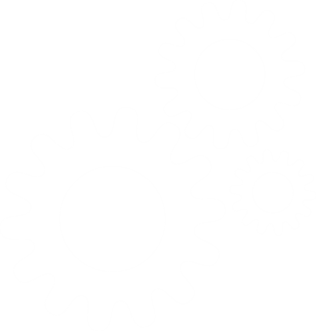 Areas for Consideration ChecklistAreas for Consideration ChecklistArea for Consideration Panel is satisfied that this Area for Consideration has been adequately addressed within the Periodic Review Documentation and/or via Discussion at the Periodic Review Event Panel feels that the Area for Consideration requires follow-up from the Course Team via an assigned Condition / Recommendation (please delete as appropriate and add reference to context within the Periodic Review Report)Progress made since previous Periodic Review Maintenance and enhancement of standards and qualityRationale, market demand and student recruitmentCourse/Degree Apprenticeship design and curriculumAssessmentLearning and teachingWork-based learning orOn and Off job training (for apprenticeships)Learning resources Staffing and staff developmentStudent support and progressionFor Apprenticeships: Mapping of knowledge, skills and behaviours and apprenticeship standard For Apprenticeships: Incorporation of British Values For Postgraduate Research Education: Research EnvironmentDocument ownerQuality and Academic Development TeamDocument last reviewed byAminah Suhail, Quality and Academic Development ManagerDate last reviewedAugust 2023Review frequencyAnnually